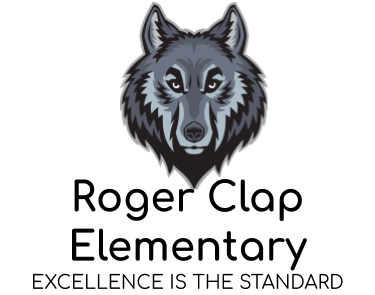 Read BostonWeek of _____________Student Name_____________________________Parent/Guardian Signature __________________________
Title of BookRead At Least 25-30 Mins? (Y/N)MondayTuesdayWednesdayThursdayFriday